STATE OF MAINE REQUEST FOR PROPOSALS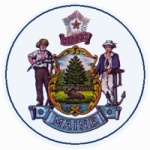 RFP AMENDMENT #1RFP NUMBER AND TITLE:202002039 Waste Diversion Grants ProgramRFP ISSUED BY:Department of Environmental ProtectionAMENDMENT DATE:March 17, 2020PROPOSAL DUE DATE:May 19, 2020 (Amended)PROPOSALS DUE TO:Proposals@maine.govDESCRIPTION OF CHANGES IN RFP (if any):Proposal Submission Deadline is amended.DESCRIPTION OF CHANGES IN RFP (if any):Proposal Submission Deadline is amended.REVISED LANGUAGE IN RFP (if any):Proposals must be received by the Division of Procurement Services by:Submission Deadline: May 19, 2020, no later than 11:59 p.m., local time.Proposals must be submitted electronically to the following address:Electronic (email) Submission Address: Proposals@maine.govREVISED LANGUAGE IN RFP (if any):Proposals must be received by the Division of Procurement Services by:Submission Deadline: May 19, 2020, no later than 11:59 p.m., local time.Proposals must be submitted electronically to the following address:Electronic (email) Submission Address: Proposals@maine.govAll other provisions and clauses of the RFP remain unchanged.All other provisions and clauses of the RFP remain unchanged.